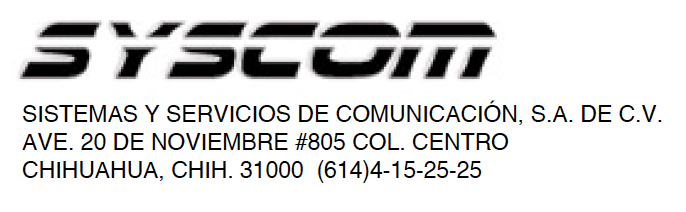 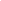 Lea el manual de instrucciones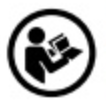 Nombre de producto: CONMUTADOR DE INTERFAZ (SWITCH)Marca: PLANET Networking & CommunicationModelo: GSD-803Características eléctricas nominales
Entrada: 5 Vcc, 1 AInstrucciones de instalaciónPara instalar el conmutador en el escritorio, simplemente siga los siguientes pasos:Paso 1: Coloque el conmutador en el escritorio cerca de una fuente de alimentación.Paso 2: Deje algo de espacio de ventilación entre el conmutador y los objetos circundantes.Paso 3: Conecte su conmutador  a dispositivos de red.Conecte un extremo de un cable de red estándar a los puertos RJ-45 10/100/1000 en el panel posterior del conmutador. Conecte el otro extremo del cable a los dispositivos de red, como servidores de impresión, estaciones de trabajo o enrutadores, etc.Paso 4: Suministre energía al conmutador.Conecte un extremo del cable de alimentación al conmutador.Conecte el adaptador de corriente de 5 V CC a un tomacorriente de pared estándar. Cuando el conmutador recibe alimentación, el LED de alimentación debe permanecer verde fijo.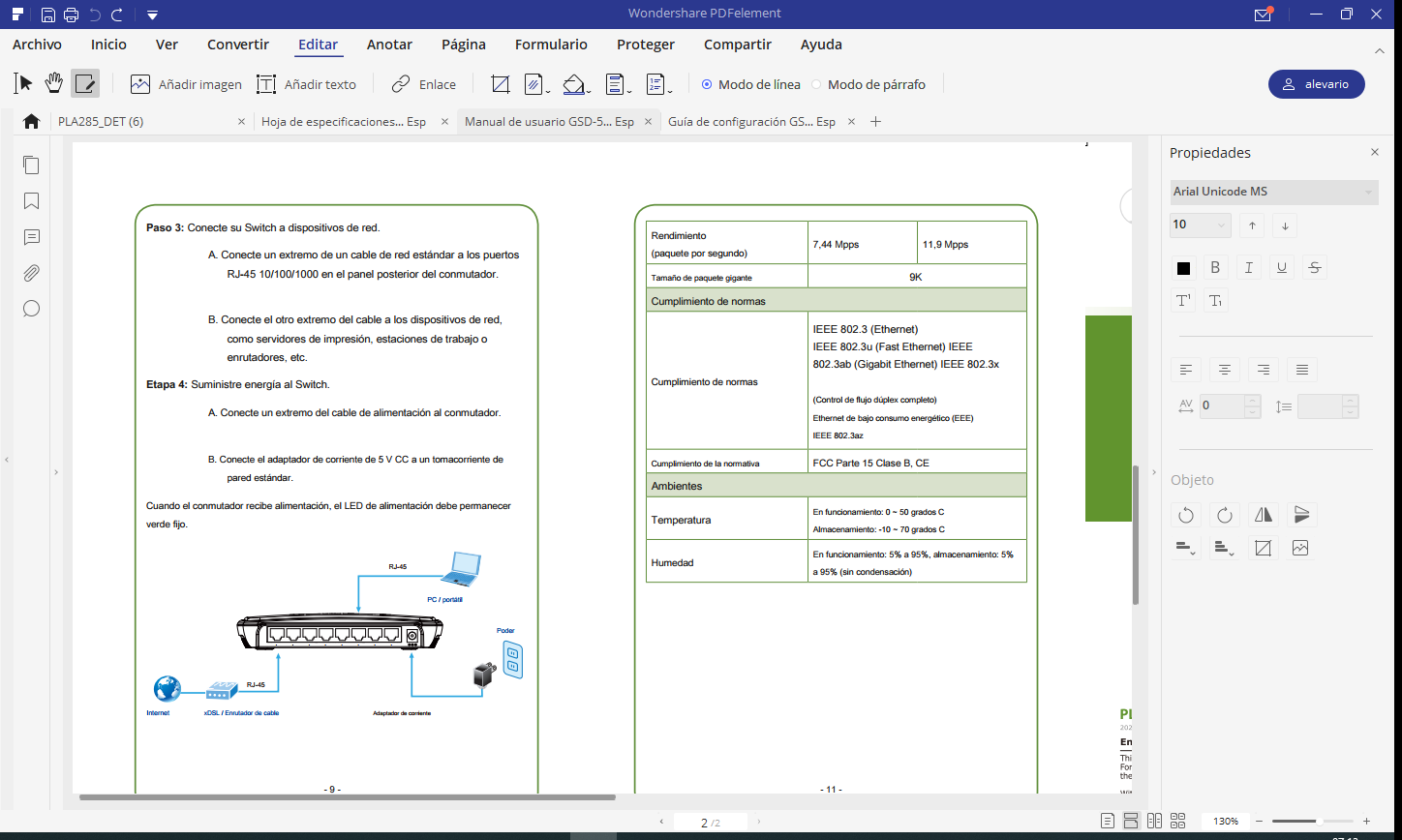 *** Cuando Aplique *** (Véase documento de referencia de Clasificación de Productos)Precauciones para el usuarioAdvertencias para productos peligrosos